Aufgaben des Lehrplans für die BerufsfachschulenAls Grundlage dieses Lehrplans für die Berufsfachschule gelten die folgenden gesetzlichen Bestimmungen: Verordnung über die berufliche Grundbildung Küchenangestellte EBA/KüchenangestellterEBA und Bildungsplan vom 20. Juni 2023.• Der Lehrplan für die Berufsfachschulen präzisiert die Leistungsziele für den berufskundlichen Unterricht an Berufsfachschulen und interkantonalen Fachkursen und gibt Empfehlungen für die praktische Umsetzung. • Der Lehrplan für die Berufsfachschulen ist ein Steuerungsinstrument für die Unterrichtsplanung und die Unterrichtsevaluation der Berufsfachschulen.• Der Lehrplan für die Berufsfachschulen dient als Grundlage für die Erarbeitung der Schullehrpläne, welche den aktuellen berufsspezifischen, personellen sowie organisatorischen Rahmenbedingungen an den Berufsfachschulen Rechnung tragen.RahmenbedingungenDie Schulleitung und die Fachlehrkräfte gestalten gemeinsam den individuellen Schullehrplan.• In Verbindung mit der Entwicklung und Förderung der Fachkompetenz soll bei der pädagogisch/ didaktischen Gestaltung des Unterrichtes auf die prozessorientierte Entwicklung der Methodenkompetenz sowie der Sozial- und Selbstkompetenz geachtet werden.• Das Bearbeiten aller schulischen Leistungsziele ist obligatorisch.• Die in der Bildungsverordnung festgelegte Lektionentafel ist verbindlich.• Über den Pflichtbereich des Lehrplans für die Berufsfachschulen hinaus, können die Berufsfachschulen innerhalb ihres schulinternen Arbeitsplanes zusätzliche Bereiche wählen und ausgestalten.Die angegebenen Lektionenzahlen können variieren, ebenso der Zeitpunkt des Vermittelns innerhalb eines Semesters. Die Themen werden lernbereichsübergreifend sowie teilweise vernetzt mit dem all-gemeinbildenden Unterricht und den überbetrieblichen Kursen bearbeitet. Detailliertere Angaben über Qualifikationsprofil, das Qualifikationsverfahren, die Kompetenzbeschreibungen etc. sind in der Bildungsverordnung und im Bildungsplan enthalten.Lektionenplan 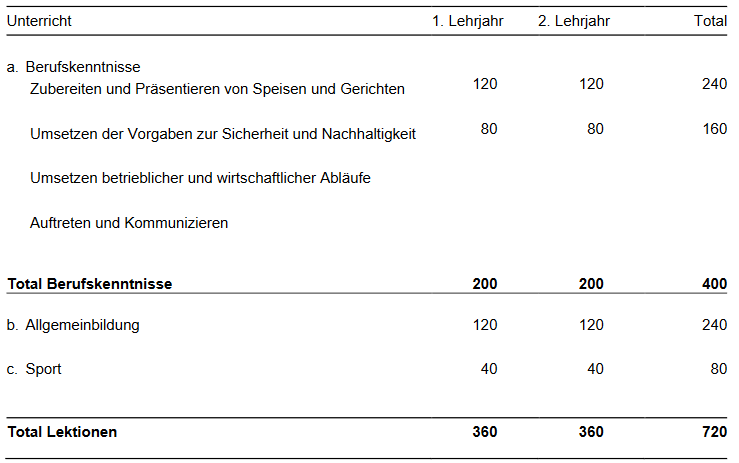 HKB A60 Lektionen p. Semester HKB A60 Lektionen p. Semester 1. Semester1. Semester1. Semester2. Semester2. Semester3. Semester3. Semester4. Semester4. SemesterHKB A60 Lektionen p. Semester HKB A60 Lektionen p. Semester Gemüse, Pilze, Kräuter, GewürzeSpeisefette und Öle, WürzmittelGemüse, Pilze, Kräuter, GewürzeSpeisefette und Öle, WürzmittelGemüse, Pilze, Kräuter, GewürzeSpeisefette und Öle, WürzmittelKartoffeln, Milch, Milchprodukte, Eier Eiprodukte, Zucker und SüssstoffeKartoffeln, Milch, Milchprodukte, Eier Eiprodukte, Zucker und SüssstoffeObst, Samen und Kerne, Schlachtfleisch, Geflügel, FischObst, Samen und Kerne, Schlachtfleisch, Geflügel, FischGetreide, Hülsenfrüchte, SprossenSchlachtfleisch, Geflügel, FischTeiglockerungsmittel, Bindemittel, Soja und alternative ProteinquellenGetreide, Hülsenfrüchte, SprossenSchlachtfleisch, Geflügel, FischTeiglockerungsmittel, Bindemittel, Soja und alternative ProteinquellenHandlungskompetenzbereich A: Zubereite und Präsentieren von SpeisenDie gästeorientierte Herstellung und Zubereitung von einfachen Speisen und Gerichten stellt die Kernkompetenz der Küchenangestellten dar. Sie veredeln und verarbeiten Lebensmittel basierend auf ihrer Charakteristik zu Speisen und Gerichten wirtschaftlich und marktgerecht. Dafür setzen sie gängige Methoden und Technologien produktgerecht ein. Küchenangestellte gestalten und präsentieren Speisen nach Vorgaben, passen sie den Gästebedürfnissen an und prüfen sie sensorisch. Sie unterstützen Arbeiten entlang der Wertschöpfungskette.Die gästeorientierte Herstellung und Zubereitung von einfachen Speisen und Gerichten stellt die Kernkompetenz der Küchenangestellten dar. Sie veredeln und verarbeiten Lebensmittel basierend auf ihrer Charakteristik zu Speisen und Gerichten wirtschaftlich und marktgerecht. Dafür setzen sie gängige Methoden und Technologien produktgerecht ein. Küchenangestellte gestalten und präsentieren Speisen nach Vorgaben, passen sie den Gästebedürfnissen an und prüfen sie sensorisch. Sie unterstützen Arbeiten entlang der Wertschöpfungskette.Die gästeorientierte Herstellung und Zubereitung von einfachen Speisen und Gerichten stellt die Kernkompetenz der Küchenangestellten dar. Sie veredeln und verarbeiten Lebensmittel basierend auf ihrer Charakteristik zu Speisen und Gerichten wirtschaftlich und marktgerecht. Dafür setzen sie gängige Methoden und Technologien produktgerecht ein. Küchenangestellte gestalten und präsentieren Speisen nach Vorgaben, passen sie den Gästebedürfnissen an und prüfen sie sensorisch. Sie unterstützen Arbeiten entlang der Wertschöpfungskette.Die gästeorientierte Herstellung und Zubereitung von einfachen Speisen und Gerichten stellt die Kernkompetenz der Küchenangestellten dar. Sie veredeln und verarbeiten Lebensmittel basierend auf ihrer Charakteristik zu Speisen und Gerichten wirtschaftlich und marktgerecht. Dafür setzen sie gängige Methoden und Technologien produktgerecht ein. Küchenangestellte gestalten und präsentieren Speisen nach Vorgaben, passen sie den Gästebedürfnissen an und prüfen sie sensorisch. Sie unterstützen Arbeiten entlang der Wertschöpfungskette.Die gästeorientierte Herstellung und Zubereitung von einfachen Speisen und Gerichten stellt die Kernkompetenz der Küchenangestellten dar. Sie veredeln und verarbeiten Lebensmittel basierend auf ihrer Charakteristik zu Speisen und Gerichten wirtschaftlich und marktgerecht. Dafür setzen sie gängige Methoden und Technologien produktgerecht ein. Küchenangestellte gestalten und präsentieren Speisen nach Vorgaben, passen sie den Gästebedürfnissen an und prüfen sie sensorisch. Sie unterstützen Arbeiten entlang der Wertschöpfungskette.Die gästeorientierte Herstellung und Zubereitung von einfachen Speisen und Gerichten stellt die Kernkompetenz der Küchenangestellten dar. Sie veredeln und verarbeiten Lebensmittel basierend auf ihrer Charakteristik zu Speisen und Gerichten wirtschaftlich und marktgerecht. Dafür setzen sie gängige Methoden und Technologien produktgerecht ein. Küchenangestellte gestalten und präsentieren Speisen nach Vorgaben, passen sie den Gästebedürfnissen an und prüfen sie sensorisch. Sie unterstützen Arbeiten entlang der Wertschöpfungskette.Die gästeorientierte Herstellung und Zubereitung von einfachen Speisen und Gerichten stellt die Kernkompetenz der Küchenangestellten dar. Sie veredeln und verarbeiten Lebensmittel basierend auf ihrer Charakteristik zu Speisen und Gerichten wirtschaftlich und marktgerecht. Dafür setzen sie gängige Methoden und Technologien produktgerecht ein. Küchenangestellte gestalten und präsentieren Speisen nach Vorgaben, passen sie den Gästebedürfnissen an und prüfen sie sensorisch. Sie unterstützen Arbeiten entlang der Wertschöpfungskette.Die gästeorientierte Herstellung und Zubereitung von einfachen Speisen und Gerichten stellt die Kernkompetenz der Küchenangestellten dar. Sie veredeln und verarbeiten Lebensmittel basierend auf ihrer Charakteristik zu Speisen und Gerichten wirtschaftlich und marktgerecht. Dafür setzen sie gängige Methoden und Technologien produktgerecht ein. Küchenangestellte gestalten und präsentieren Speisen nach Vorgaben, passen sie den Gästebedürfnissen an und prüfen sie sensorisch. Sie unterstützen Arbeiten entlang der Wertschöpfungskette.Die gästeorientierte Herstellung und Zubereitung von einfachen Speisen und Gerichten stellt die Kernkompetenz der Küchenangestellten dar. Sie veredeln und verarbeiten Lebensmittel basierend auf ihrer Charakteristik zu Speisen und Gerichten wirtschaftlich und marktgerecht. Dafür setzen sie gängige Methoden und Technologien produktgerecht ein. Küchenangestellte gestalten und präsentieren Speisen nach Vorgaben, passen sie den Gästebedürfnissen an und prüfen sie sensorisch. Sie unterstützen Arbeiten entlang der Wertschöpfungskette.Die gästeorientierte Herstellung und Zubereitung von einfachen Speisen und Gerichten stellt die Kernkompetenz der Küchenangestellten dar. Sie veredeln und verarbeiten Lebensmittel basierend auf ihrer Charakteristik zu Speisen und Gerichten wirtschaftlich und marktgerecht. Dafür setzen sie gängige Methoden und Technologien produktgerecht ein. Küchenangestellte gestalten und präsentieren Speisen nach Vorgaben, passen sie den Gästebedürfnissen an und prüfen sie sensorisch. Sie unterstützen Arbeiten entlang der Wertschöpfungskette.Handlungskompetenz a1Speisen den Gästebedürfnissen anpassenKüchenangestellte passen das betriebliche Speiseangebot spezifischen Gästewünschen gemäss Vorgaben an.Küchenangestellte passen das betriebliche Speiseangebot spezifischen Gästewünschen gemäss Vorgaben an.Küchenangestellte passen das betriebliche Speiseangebot spezifischen Gästewünschen gemäss Vorgaben an.Küchenangestellte passen das betriebliche Speiseangebot spezifischen Gästewünschen gemäss Vorgaben an.Küchenangestellte passen das betriebliche Speiseangebot spezifischen Gästewünschen gemäss Vorgaben an.Küchenangestellte passen das betriebliche Speiseangebot spezifischen Gästewünschen gemäss Vorgaben an.Küchenangestellte passen das betriebliche Speiseangebot spezifischen Gästewünschen gemäss Vorgaben an.Küchenangestellte passen das betriebliche Speiseangebot spezifischen Gästewünschen gemäss Vorgaben an.Küchenangestellte passen das betriebliche Speiseangebot spezifischen Gästewünschen gemäss Vorgaben an.Küchenangestellte passen das betriebliche Speiseangebot spezifischen Gästewünschen gemäss Vorgaben an.a1.1 Pflanzliche Lebensmittel in a1.1 Pflanzliche Lebensmittel in Pflanzliche LM auf Herkunft, Zusammensetzung, Verwendungszweck und Sorten vergleichen (K4)Pflanzliche LM auf Herkunft, Zusammensetzung, Verwendungszweck und Sorten vergleichen (K4)Pflanzliche LM auf Herkunft, Zusammensetzung, Verwendungszweck und Sorten vergleichen (K4)Pflanzliche LM auf Herkunft, Zusammensetzung, Verwendungszweck und Sorten vergleichen (K4)Pflanzliche LM auf Herkunft, Zusammensetzung, Verwendungszweck und Sorten vergleichen (K4)a1.2 Tierische Lebensmittela1.2 Tierische LebensmittelTierische LM auf Herkunft Zusammensetzung, Deklarationsrichtlinien und Verwendungszweck vergleichen. (K4)Tierische LM auf Herkunft Zusammensetzung, Deklarationsrichtlinien und Verwendungszweck vergleichen. (K4)a1.3 Lebensmittel tierischen Ursprungsa1.3 Lebensmittel tierischen UrsprungsLM tierischen Ursprungs in Bezug auf Verwendungszweck, Produktionsverfahren und Sorten vergleichen (K4)a1.4 Speisefette und ölea1.4 Speisefette und öleSpeisefette und Öle in Bezug auf küchentechnische Eigenschaften unterscheiden. Pflanzlich, tierisch, tierischen Ursprungs. (K4)Speisefette und Öle in Bezug auf küchentechnische Eigenschaften unterscheiden. Pflanzlich, tierisch, tierischen Ursprungs. (K4)a1.5 Weitere Lebensmittel/Produktea1.5 Weitere Lebensmittel/ProdukteWeitere LM und Produkte auf Herkunft, Verfügbarkeit und Sorten vergleichen (K4)WürzmittelWeitere LM und Produkte auf Herkunft, Verfügbarkeit und Sorten vergleichen (K4)WürzmittelWeitere LM und Produkte auf Herkunft, Verfügbarkeit und Sorten vergleichen (K4)Zucker und SüssstoffeWeitere LM und Produkte auf Herkunft, Verfügbarkeit und Sorten vergleichen (K4)Teiglockerungsmittel, Soja und altern. Proteinquellen, Bindemittela1.6 Gästebedürfnisse berücksichtigena1.6 Gästebedürfnisse berücksichtigenGästebedürfnisse infolge Allergien, Intoleranzen und religiös begründeten Essgewohnheiten in Fallbeispielen beschreiben (K2)Gästebedürfnisse infolge Allergien, Intoleranzen und religiös begründeten Essgewohnheiten in Fallbeispielen beschreiben (K2)Gästebedürfnisse infolge Allergien, Intoleranzen und religiös begründeten Essgewohnheiten in Fallbeispielen beschreiben (K2)Gästebedürfnisse infolge Allergien, Intoleranzen und religiös begründeten Essgewohnheiten in Fallbeispielen beschreiben (K2)Gästebedürfnisse infolge Allergien, Intoleranzen und religiös begründeten Essgewohnheiten in Fallbeispielen beschreiben (K2)a1.7 Rezeptsammlunga1.7 RezeptsammlungEigene Rezeptsammlung gemäss Vorgaben erweitern (K3)Eigene Rezeptsammlung gemäss Vorgaben erweitern (K3)Eigene Rezeptsammlung gemäss Vorgaben erweitern (K3)Eigene Rezeptsammlung gemäss Vorgaben erweitern (K3)Eigene Rezeptsammlung gemäss Vorgaben erweitern (K3)1. Semester1. Semester1. Semester2. Semester2. Semester3. Semester3. Semester4. Semester4. SemesterGemüse, Pilze, Kräuter, GewürzeSpeisefette und Öle, WürzmittelGemüse, Pilze, Kräuter, GewürzeSpeisefette und Öle, WürzmittelGemüse, Pilze, Kräuter, GewürzeSpeisefette und Öle, WürzmittelKartoffeln, Milch, Milchprodukte, Eier Eiprodukte, Zucker und SüssstoffeKartoffeln, Milch, Milchprodukte, Eier Eiprodukte, Zucker und SüssstoffeObst, Samen und Kerne, Schlachtfleisch, Geflügel, FischObst, Samen und Kerne, Schlachtfleisch, Geflügel, FischGetreide, Hülsenfrüchte, SprossenSchlachtfleisch, Geflügel, FischTeiglockerungsmittel, Bindemittel, Soja und alternative ProteinquellenGetreide, Hülsenfrüchte, SprossenSchlachtfleisch, Geflügel, FischTeiglockerungsmittel, Bindemittel, Soja und alternative ProteinquellenHandlungskompetenz a2Wareneinkauf unterstützen und dabei Grundsätze der gesunden Ernährung umsetzenKüchenangestellte unterstützen ihre Vorgesetzten bei der Bestellung von Lebensmitteln und weiteren Produkten. Sie erstellen einfache Kalkulationen und errechnen daraus die entstehenden Warenkosten. Sie beachten die Grundsätze der gesunden Ernährung.Küchenangestellte unterstützen ihre Vorgesetzten bei der Bestellung von Lebensmitteln und weiteren Produkten. Sie erstellen einfache Kalkulationen und errechnen daraus die entstehenden Warenkosten. Sie beachten die Grundsätze der gesunden Ernährung.Küchenangestellte unterstützen ihre Vorgesetzten bei der Bestellung von Lebensmitteln und weiteren Produkten. Sie erstellen einfache Kalkulationen und errechnen daraus die entstehenden Warenkosten. Sie beachten die Grundsätze der gesunden Ernährung.Küchenangestellte unterstützen ihre Vorgesetzten bei der Bestellung von Lebensmitteln und weiteren Produkten. Sie erstellen einfache Kalkulationen und errechnen daraus die entstehenden Warenkosten. Sie beachten die Grundsätze der gesunden Ernährung.Küchenangestellte unterstützen ihre Vorgesetzten bei der Bestellung von Lebensmitteln und weiteren Produkten. Sie erstellen einfache Kalkulationen und errechnen daraus die entstehenden Warenkosten. Sie beachten die Grundsätze der gesunden Ernährung.Küchenangestellte unterstützen ihre Vorgesetzten bei der Bestellung von Lebensmitteln und weiteren Produkten. Sie erstellen einfache Kalkulationen und errechnen daraus die entstehenden Warenkosten. Sie beachten die Grundsätze der gesunden Ernährung.Küchenangestellte unterstützen ihre Vorgesetzten bei der Bestellung von Lebensmitteln und weiteren Produkten. Sie erstellen einfache Kalkulationen und errechnen daraus die entstehenden Warenkosten. Sie beachten die Grundsätze der gesunden Ernährung.Küchenangestellte unterstützen ihre Vorgesetzten bei der Bestellung von Lebensmitteln und weiteren Produkten. Sie erstellen einfache Kalkulationen und errechnen daraus die entstehenden Warenkosten. Sie beachten die Grundsätze der gesunden Ernährung.Küchenangestellte unterstützen ihre Vorgesetzten bei der Bestellung von Lebensmitteln und weiteren Produkten. Sie erstellen einfache Kalkulationen und errechnen daraus die entstehenden Warenkosten. Sie beachten die Grundsätze der gesunden Ernährung.Küchenangestellte unterstützen ihre Vorgesetzten bei der Bestellung von Lebensmitteln und weiteren Produkten. Sie erstellen einfache Kalkulationen und errechnen daraus die entstehenden Warenkosten. Sie beachten die Grundsätze der gesunden Ernährung.a2.1 Warenkostena2.1 WarenkostenAus den von Referenzrezepten benötigten Warenmengen die Warenkosen berechnen (K3)Aus den von Referenzrezepten benötigten Warenmengen die Warenkosen berechnen (K3)Aus den von Referenzrezepten benötigten Warenmengen die Warenkosen berechnen (K3)Aus den von Referenzrezepten benötigten Warenmengen die Warenkosen berechnen (K3)Aus den von Referenzrezepten benötigten Warenmengen die Warenkosen berechnen (K3)a2.2 Nährstoffe und Energiebedarfa2.2 Nährstoffe und EnergiebedarfNährwert von Speisen und Gerichten im Rahmen eines Food-Profils erkennen. Aufbau und Funktion der Nährstoffe erklären. (K2)a2.3. Ernährungsgrundsätzea2.3. ErnährungsgrundsätzeErnährungsgrundsätze anhand der Ernährungspyramide erklären und deren Bedeutung für die gesunde Ernährung und die menschliche Gesundheit in typischen Fallbeispielen aufzeigen und anwenden. (K3)a2.4 Ernährungsformena2.4 ErnährungsformenBei Gerichten und Menüfolgen die häufigsten Ernährungs-formen erkennen. Eigenheiten der gesunden Ernährung und speziellen Ernährungsformen beschreiben. (K3)a2.5 Schadstoffea2.5 SchadstoffeVorkommen, Vermeidung und Verminderung von Schad-stoffen in Lebensmitteln im Rahmen der Wertschöpfungs-kette erkennen und begründen. (K3)Vorkommen, Vermeidung und Verminderung von Schad-stoffen in Lebensmitteln im Rahmen der Wertschöpfungs-kette erkennen und begründen. (K3)Vorkommen, Vermeidung und Verminderung von Schad-stoffen in Lebensmitteln im Rahmen der Wertschöpfungs-kette erkennen und begründen. (K3)Vorkommen, Vermeidung und Verminderung von Schad-stoffen in Lebensmitteln im Rahmen der Wertschöpfungs-kette erkennen und begründen. (K3)Vorkommen, Vermeidung und Verminderung von Schad-stoffen in Lebensmitteln im Rahmen der Wertschöpfungs-kette erkennen und begründen. (K3)1. Semester1. Semester1. Semester2. Semester2. Semester3. Semester3. Semester4. Semester4. SemesterGemüse, Pilze, Kräuter, GewürzeSpeisefette und Öle, WürzmittelGemüse, Pilze, Kräuter, GewürzeSpeisefette und Öle, WürzmittelGemüse, Pilze, Kräuter, GewürzeSpeisefette und Öle, WürzmittelKartoffeln, Milch, Milchprodukte, Eier Eiprodukte, Zucker und SüssstoffeKartoffeln, Milch, Milchprodukte, Eier Eiprodukte, Zucker und SüssstoffeObst, Samen und Kerne, Schlachtfleisch, Geflügel, FischObst, Samen und Kerne, Schlachtfleisch, Geflügel, FischGetreide, Hülsenfrüchte, SprossenSchlachtfleisch, Geflügel, FischTeiglockerungsmittel, Bindemittel, Soja und alternative ProteinquellenGetreide, Hülsenfrüchte, SprossenSchlachtfleisch, Geflügel, FischTeiglockerungsmittel, Bindemittel, Soja und alternative ProteinquellenHandlungskompetenz a3Gelieferte LM auf Qualität und Menge kontrollieren und geeignet lagernKüchenangestellte sind sich bewusst, dass Speisen und Gerichte nur dann effizient und gästegerecht hergestellt werden können, wenn die Lebensmittel korrekt bewirtschaftet werden. Sie nehmen die Lebensmittel entgegen, kontrollieren sie und lagern sie gemäss den gesetzlichen und betrieblichen Vorgaben ein.Küchenangestellte sind sich bewusst, dass Speisen und Gerichte nur dann effizient und gästegerecht hergestellt werden können, wenn die Lebensmittel korrekt bewirtschaftet werden. Sie nehmen die Lebensmittel entgegen, kontrollieren sie und lagern sie gemäss den gesetzlichen und betrieblichen Vorgaben ein.Küchenangestellte sind sich bewusst, dass Speisen und Gerichte nur dann effizient und gästegerecht hergestellt werden können, wenn die Lebensmittel korrekt bewirtschaftet werden. Sie nehmen die Lebensmittel entgegen, kontrollieren sie und lagern sie gemäss den gesetzlichen und betrieblichen Vorgaben ein.Küchenangestellte sind sich bewusst, dass Speisen und Gerichte nur dann effizient und gästegerecht hergestellt werden können, wenn die Lebensmittel korrekt bewirtschaftet werden. Sie nehmen die Lebensmittel entgegen, kontrollieren sie und lagern sie gemäss den gesetzlichen und betrieblichen Vorgaben ein.Küchenangestellte sind sich bewusst, dass Speisen und Gerichte nur dann effizient und gästegerecht hergestellt werden können, wenn die Lebensmittel korrekt bewirtschaftet werden. Sie nehmen die Lebensmittel entgegen, kontrollieren sie und lagern sie gemäss den gesetzlichen und betrieblichen Vorgaben ein.Küchenangestellte sind sich bewusst, dass Speisen und Gerichte nur dann effizient und gästegerecht hergestellt werden können, wenn die Lebensmittel korrekt bewirtschaftet werden. Sie nehmen die Lebensmittel entgegen, kontrollieren sie und lagern sie gemäss den gesetzlichen und betrieblichen Vorgaben ein.Küchenangestellte sind sich bewusst, dass Speisen und Gerichte nur dann effizient und gästegerecht hergestellt werden können, wenn die Lebensmittel korrekt bewirtschaftet werden. Sie nehmen die Lebensmittel entgegen, kontrollieren sie und lagern sie gemäss den gesetzlichen und betrieblichen Vorgaben ein.Küchenangestellte sind sich bewusst, dass Speisen und Gerichte nur dann effizient und gästegerecht hergestellt werden können, wenn die Lebensmittel korrekt bewirtschaftet werden. Sie nehmen die Lebensmittel entgegen, kontrollieren sie und lagern sie gemäss den gesetzlichen und betrieblichen Vorgaben ein.Küchenangestellte sind sich bewusst, dass Speisen und Gerichte nur dann effizient und gästegerecht hergestellt werden können, wenn die Lebensmittel korrekt bewirtschaftet werden. Sie nehmen die Lebensmittel entgegen, kontrollieren sie und lagern sie gemäss den gesetzlichen und betrieblichen Vorgaben ein.Küchenangestellte sind sich bewusst, dass Speisen und Gerichte nur dann effizient und gästegerecht hergestellt werden können, wenn die Lebensmittel korrekt bewirtschaftet werden. Sie nehmen die Lebensmittel entgegen, kontrollieren sie und lagern sie gemäss den gesetzlichen und betrieblichen Vorgaben ein.a3.1 Warenannahme und Lagerunga3.1 Warenannahme und LagerungWarenannahme und Lagerung von Lebensmitteln unter Berücksichtigung der rechtlichen Grundlagen sowie der Sicherheit und Nach-haltigkeit beschreiben. (K2)Warenannahme und Lagerung von Lebensmitteln unter Berücksichtigung der rechtlichen Grundlagen sowie der Sicherheit und Nach-haltigkeit beschreiben. (K2)Warenannahme und Lagerung von Lebensmitteln unter Berücksichtigung der rechtlichen Grundlagen sowie der Sicherheit und Nach-haltigkeit beschreiben. (K2)Warenannahme und Lagerung von Lebensmitteln unter Berücksichtigung der rechtlichen Grundlagen sowie der Sicherheit und Nach-haltigkeit beschreiben. (K2)Warenannahme und Lagerung von Lebensmitteln unter Berücksichtigung der rechtlichen Grundlagen sowie der Sicherheit und Nach-haltigkeit beschreiben. (K2)a3.2. Qualitätssicherunga3.2. QualitätssicherungGütekriterien für Qualität von Lebensmitteln erklären. Die Qualitätsmerkmale ausgewählter Referenzrezepte entlang der Wert-schöpfungskette beschreiben. (K2)Gütekriterien für Qualität von Lebensmitteln erklären. Die Qualitätsmerkmale ausgewählter Referenzrezepte entlang der Wert-schöpfungskette beschreiben. (K2)Gütekriterien für Qualität von Lebensmitteln erklären. Die Qualitätsmerkmale ausgewählter Referenzrezepte entlang der Wert-schöpfungskette beschreiben. (K2)Gütekriterien für Qualität von Lebensmitteln erklären. Die Qualitätsmerkmale ausgewählter Referenzrezepte entlang der Wert-schöpfungskette beschreiben. (K2)Gütekriterien für Qualität von Lebensmitteln erklären. Die Qualitätsmerkmale ausgewählter Referenzrezepte entlang der Wert-schöpfungskette beschreiben. (K2)a3.3 Qualitätssicherungs-massnahmena3.3 Qualitätssicherungs-massnahmenGeeignete Massnahmen bei mangelnder Qualität von Lebensmitteln entlang der Wertschöpfungskette vorschlagen. (K3)Geeignete Massnahmen bei mangelnder Qualität von Lebensmitteln entlang der Wertschöpfungskette vorschlagen. (K3)Geeignete Massnahmen bei mangelnder Qualität von Lebensmitteln entlang der Wertschöpfungskette vorschlagen. (K3)Geeignete Massnahmen bei mangelnder Qualität von Lebensmitteln entlang der Wertschöpfungskette vorschlagen. (K3)Geeignete Massnahmen bei mangelnder Qualität von Lebensmitteln entlang der Wertschöpfungskette vorschlagen. (K3)1. Semester1. Semester1. Semester2. Semester2. Semester3. Semester3. Semester4. Semester4. SemesterGemüse, Pilze, Kräuter, GewürzeSpeisefette und Öle, WürzmittelGemüse, Pilze, Kräuter, GewürzeSpeisefette und Öle, WürzmittelGemüse, Pilze, Kräuter, GewürzeSpeisefette und Öle, WürzmittelKartoffeln, Milch, Milchprodukte, Eier Eiprodukte, Zucker und SüssstoffeKartoffeln, Milch, Milchprodukte, Eier Eiprodukte, Zucker und SüssstoffeObst, Samen und Kerne, Schlachtfleisch, Geflügel, FischObst, Samen und Kerne, Schlachtfleisch, Geflügel, FischGetreide, Hülsenfrüchte, SprossenSchlachtfleisch, Geflügel, FischTeiglockerungsmittel, Bindemittel, Soja und alternative ProteinquellenGetreide, Hülsenfrüchte, SprossenSchlachtfleisch, Geflügel, FischTeiglockerungsmittel, Bindemittel, Soja und alternative ProteinquellenHandlungskompetenz a4Lebensmittel, Arbeitsplatz, Werkzeug, Utensilien und Geräte für die Speiseproduktion vorbereitenHandlungskompetenz a4Lebensmittel, Arbeitsplatz, Werkzeug, Utensilien und Geräte für die Speiseproduktion vorbereitenKüchenangestellte bereiten ihren Arbeitsplatz vor. Sie wählen aufgrund der verfügbaren Lebensmittel die passenden Vorbereitungstechniken und behandeln die Lebensmittel auf schonende Art.Küchenangestellte bereiten ihren Arbeitsplatz vor. Sie wählen aufgrund der verfügbaren Lebensmittel die passenden Vorbereitungstechniken und behandeln die Lebensmittel auf schonende Art.Küchenangestellte bereiten ihren Arbeitsplatz vor. Sie wählen aufgrund der verfügbaren Lebensmittel die passenden Vorbereitungstechniken und behandeln die Lebensmittel auf schonende Art.Küchenangestellte bereiten ihren Arbeitsplatz vor. Sie wählen aufgrund der verfügbaren Lebensmittel die passenden Vorbereitungstechniken und behandeln die Lebensmittel auf schonende Art.Küchenangestellte bereiten ihren Arbeitsplatz vor. Sie wählen aufgrund der verfügbaren Lebensmittel die passenden Vorbereitungstechniken und behandeln die Lebensmittel auf schonende Art.Küchenangestellte bereiten ihren Arbeitsplatz vor. Sie wählen aufgrund der verfügbaren Lebensmittel die passenden Vorbereitungstechniken und behandeln die Lebensmittel auf schonende Art.Küchenangestellte bereiten ihren Arbeitsplatz vor. Sie wählen aufgrund der verfügbaren Lebensmittel die passenden Vorbereitungstechniken und behandeln die Lebensmittel auf schonende Art.Küchenangestellte bereiten ihren Arbeitsplatz vor. Sie wählen aufgrund der verfügbaren Lebensmittel die passenden Vorbereitungstechniken und behandeln die Lebensmittel auf schonende Art.Küchenangestellte bereiten ihren Arbeitsplatz vor. Sie wählen aufgrund der verfügbaren Lebensmittel die passenden Vorbereitungstechniken und behandeln die Lebensmittel auf schonende Art.a4.1 Mise en place Arbeitsplatz und Gerätea4.1 Mise en place Arbeitsplatz und GeräteSchritte der persönlichen undgerichtspezifischen Mise enplace planen und die Wahl undden Einsatz von Apparaten, Werkzeugen, Utensilien und Gargeschirr für den Vorbereitungsprozess und die Vorbereitungstechniken in Fallbeispielen erklären. (K2)Schritte der persönlichen undgerichtspezifischen Mise enplace planen und die Wahl undden Einsatz von Apparaten, Werkzeugen, Utensilien und Gargeschirr für den Vorbereitungsprozess und die Vorbereitungstechniken in Fallbeispielen erklären. (K2)Schritte der persönlichen undgerichtspezifischen Mise enplace planen und die Wahl undden Einsatz von Apparaten, Werkzeugen, Utensilien und Gargeschirr für den Vorbereitungsprozess und die Vorbereitungstechniken in Fallbeispielen erklären. (K2)Schritte der persönlichen undgerichtspezifischen Mise enplace planen und die Wahl undden Einsatz von Apparaten, Werkzeugen, Utensilien und Gargeschirr für den Vorbereitungsprozess und die Vorbereitungstechniken in Fallbeispielen erklären. (K2)Schritte der persönlichen undgerichtspezifischen Mise enplace planen und die Wahl undden Einsatz von Apparaten, Werkzeugen, Utensilien und Gargeschirr für den Vorbereitungsprozess und die Vorbereitungstechniken in Fallbeispielen erklären. (K2)a4.2 Vorbereitung von pflanzlichen Lebensmittelna4.2 Vorbereitung von pflanzlichen LebensmittelnSchritte der produktiven Vorbereitung von pflanzlichen Lebensmitteln in Fallbeispielen erklären sowie passende Schnittarten verschiedenen Lebensmitteln zuordnen. (K3)Schritte der produktiven Vorbereitung von pflanzlichen Lebensmitteln in Fallbeispielen erklären sowie passende Schnittarten verschiedenen Lebensmitteln zuordnen. (K3)Schritte der produktiven Vorbereitung von pflanzlichen Lebensmitteln in Fallbeispielen erklären sowie passende Schnittarten verschiedenen Lebensmitteln zuordnen. (K3)Schritte der produktiven Vorbereitung von pflanzlichen Lebensmitteln in Fallbeispielen erklären sowie passende Schnittarten verschiedenen Lebensmitteln zuordnen. (K3)a4.3 Vorbereiten von tierischen Lebensmittelna4.3 Vorbereiten von tierischen LebensmittelnEinfache Vorbereitungs-tätigkeiten bei tierischen Lebensmitteln in Fallbeispielen erklären. (K3)Einfache Vorbereitungs-tätigkeiten bei tierischen Lebensmitteln in Fallbeispielen erklären. (K3)a4.4 Vorbereiten von LM tierischen Ursprungsa4.4 Vorbereiten von LM tierischen UrsprungsEinfache Vorbereitungs-tätigkeiten bei Lebensmitteln tierischen Ursprungs in Fallbeispielen erklären. (K3)a4.5 Garmethoden für die Vorbereitunga4.5 Garmethoden für die VorbereitungBedeutung und Wirkung derGarmethoden für die Vorberei-tung erklären. (K2)Bedeutung und Wirkung derGarmethoden für die Vorberei-tung erklären. (K2)Bedeutung und Wirkung derGarmethoden für die Vorberei-tung erklären. (K2)Bedeutung und Wirkung derGarmethoden für die Vorberei-tung erklären. (K2)Bedeutung und Wirkung derGarmethoden für die Vorberei-tung erklären. (K2)1. Semester1. Semester1. Semester2. Semester2. Semester3. Semester3. Semester4. Semester4. SemesterGemüse, Pilze, Kräuter, GewürzeSpeisefette und Öle, WürzmittelGemüse, Pilze, Kräuter, GewürzeSpeisefette und Öle, WürzmittelGemüse, Pilze, Kräuter, GewürzeSpeisefette und Öle, WürzmittelKartoffeln, Milch, Milchprodukte, Eier Eiprodukte, Zucker und SüssstoffeKartoffeln, Milch, Milchprodukte, Eier Eiprodukte, Zucker und SüssstoffeObst, Samen und Kerne, Schlachtfleisch, Geflügel, FischObst, Samen und Kerne, Schlachtfleisch, Geflügel, FischGetreide, Hülsenfrüchte, SprossenSchlachtfleisch, Geflügel, FischTeiglockerungsmittel, Bindemittel, Soja und alternative ProteinquellenGetreide, Hülsenfrüchte, SprossenSchlachtfleisch, Geflügel, FischTeiglockerungsmittel, Bindemittel, Soja und alternative ProteinquellenHandlungskompetenz a5: Lebensmittel zu einfachen Gerichten zubereiten und sensorisch prüfenHandlungskompetenz a5: Lebensmittel zu einfachen Gerichten zubereiten und sensorisch prüfenKüchenangestellte wählen aufgrund der eingesetzten Lebensmittel sowie deren Charakteristik die passenden Garmethoden. Sie kombinieren Garmethoden, um angestrebte Geschmacksziele zu erreichen. Sie fertigen/veredeln Speisen und Gerichte und überprüfen sie sensorisch auf ihre Verkaufbarkeit.Küchenangestellte wählen aufgrund der eingesetzten Lebensmittel sowie deren Charakteristik die passenden Garmethoden. Sie kombinieren Garmethoden, um angestrebte Geschmacksziele zu erreichen. Sie fertigen/veredeln Speisen und Gerichte und überprüfen sie sensorisch auf ihre Verkaufbarkeit.Küchenangestellte wählen aufgrund der eingesetzten Lebensmittel sowie deren Charakteristik die passenden Garmethoden. Sie kombinieren Garmethoden, um angestrebte Geschmacksziele zu erreichen. Sie fertigen/veredeln Speisen und Gerichte und überprüfen sie sensorisch auf ihre Verkaufbarkeit.Küchenangestellte wählen aufgrund der eingesetzten Lebensmittel sowie deren Charakteristik die passenden Garmethoden. Sie kombinieren Garmethoden, um angestrebte Geschmacksziele zu erreichen. Sie fertigen/veredeln Speisen und Gerichte und überprüfen sie sensorisch auf ihre Verkaufbarkeit.Küchenangestellte wählen aufgrund der eingesetzten Lebensmittel sowie deren Charakteristik die passenden Garmethoden. Sie kombinieren Garmethoden, um angestrebte Geschmacksziele zu erreichen. Sie fertigen/veredeln Speisen und Gerichte und überprüfen sie sensorisch auf ihre Verkaufbarkeit.Küchenangestellte wählen aufgrund der eingesetzten Lebensmittel sowie deren Charakteristik die passenden Garmethoden. Sie kombinieren Garmethoden, um angestrebte Geschmacksziele zu erreichen. Sie fertigen/veredeln Speisen und Gerichte und überprüfen sie sensorisch auf ihre Verkaufbarkeit.Küchenangestellte wählen aufgrund der eingesetzten Lebensmittel sowie deren Charakteristik die passenden Garmethoden. Sie kombinieren Garmethoden, um angestrebte Geschmacksziele zu erreichen. Sie fertigen/veredeln Speisen und Gerichte und überprüfen sie sensorisch auf ihre Verkaufbarkeit.Küchenangestellte wählen aufgrund der eingesetzten Lebensmittel sowie deren Charakteristik die passenden Garmethoden. Sie kombinieren Garmethoden, um angestrebte Geschmacksziele zu erreichen. Sie fertigen/veredeln Speisen und Gerichte und überprüfen sie sensorisch auf ihre Verkaufbarkeit.Küchenangestellte wählen aufgrund der eingesetzten Lebensmittel sowie deren Charakteristik die passenden Garmethoden. Sie kombinieren Garmethoden, um angestrebte Geschmacksziele zu erreichen. Sie fertigen/veredeln Speisen und Gerichte und überprüfen sie sensorisch auf ihre Verkaufbarkeit.a5.1 Garmethodena5.1 GarmethodenAufgrund der Eigenschaften der in den Referenzrezepten eingesetzten Lebensmittel die passenden Garmethoden und deren Möglichkeiten erklären und zuordnen sowie den idealen Temperaturbereich bestimmen. (K3)Aufgrund der Eigenschaften der in den Referenzrezepten eingesetzten Lebensmittel die passenden Garmethoden und deren Möglichkeiten erklären und zuordnen sowie den idealen Temperaturbereich bestimmen. (K3)Aufgrund der Eigenschaften der in den Referenzrezepten eingesetzten Lebensmittel die passenden Garmethoden und deren Möglichkeiten erklären und zuordnen sowie den idealen Temperaturbereich bestimmen. (K3)Aufgrund der Eigenschaften der in den Referenzrezepten eingesetzten Lebensmittel die passenden Garmethoden und deren Möglichkeiten erklären und zuordnen sowie den idealen Temperaturbereich bestimmen. (K3)Aufgrund der Eigenschaften der in den Referenzrezepten eingesetzten Lebensmittel die passenden Garmethoden und deren Möglichkeiten erklären und zuordnen sowie den idealen Temperaturbereich bestimmen. (K3)a5.2 Kombinationen von Gar-methoden für die Vorbereitung und die Zubereitunga5.2 Kombinationen von Gar-methoden für die Vorbereitung und die ZubereitungAufgrund der angestrebten Gar und Geschmacksziele eingesetzter Lebensmittel angepasste Kombinationen von Garmethoden für die Vorbereitung und dieZubereitung in Fallbeispielenvorschlagen. (K3)Aufgrund der angestrebten Gar und Geschmacksziele eingesetzter Lebensmittel angepasste Kombinationen von Garmethoden für die Vorbereitung und dieZubereitung in Fallbeispielenvorschlagen. (K3)Aufgrund der angestrebten Gar und Geschmacksziele eingesetzter Lebensmittel angepasste Kombinationen von Garmethoden für die Vorbereitung und dieZubereitung in Fallbeispielenvorschlagen. (K3)Aufgrund der angestrebten Gar und Geschmacksziele eingesetzter Lebensmittel angepasste Kombinationen von Garmethoden für die Vorbereitung und dieZubereitung in Fallbeispielenvorschlagen. (K3)Aufgrund der angestrebten Gar und Geschmacksziele eingesetzter Lebensmittel angepasste Kombinationen von Garmethoden für die Vorbereitung und dieZubereitung in Fallbeispielenvorschlagen. (K3)a5.3 Garmethoden in der Regeneration und der Fertigunga5.3 Garmethoden in der Regeneration und der FertigungBesonderheiten und Einsatz von gängigen Garmethoden für die Regeneration und die Fertigung in Fallbeispielen beschreiben. (K2)Besonderheiten und Einsatz von gängigen Garmethoden für die Regeneration und die Fertigung in Fallbeispielen beschreiben. (K2)Besonderheiten und Einsatz von gängigen Garmethoden für die Regeneration und die Fertigung in Fallbeispielen beschreiben. (K2)Besonderheiten und Einsatz von gängigen Garmethoden für die Regeneration und die Fertigung in Fallbeispielen beschreiben. (K2)Besonderheiten und Einsatz von gängigen Garmethoden für die Regeneration und die Fertigung in Fallbeispielen beschreiben. (K2)a5.4 Sensorik bei der Zubereitung und Veredelunga5.4 Sensorik bei der Zubereitung und VeredelungGütekriterien der sensorischenQualitätskontrolle von Referenzrezepten erläutern. Das Vorgehen zur Prüfung von Gar- und Geschmacksziel begründen. (K2)Gütekriterien der sensorischenQualitätskontrolle von Referenzrezepten erläutern. Das Vorgehen zur Prüfung von Gar- und Geschmacksziel begründen. (K2)Gütekriterien der sensorischenQualitätskontrolle von Referenzrezepten erläutern. Das Vorgehen zur Prüfung von Gar- und Geschmacksziel begründen. (K2)Gütekriterien der sensorischenQualitätskontrolle von Referenzrezepten erläutern. Das Vorgehen zur Prüfung von Gar- und Geschmacksziel begründen. (K2)Gütekriterien der sensorischenQualitätskontrolle von Referenzrezepten erläutern. Das Vorgehen zur Prüfung von Gar- und Geschmacksziel begründen. (K2)1. Semester1. Semester1. Semester2. Semester2. Semester3. Semester3. Semester4. Semester4. SemesterGemüse, Pilze, Kräuter, GewürzeSpeisefette und Öle, WürzmittelGemüse, Pilze, Kräuter, GewürzeSpeisefette und Öle, WürzmittelGemüse, Pilze, Kräuter, GewürzeSpeisefette und Öle, WürzmittelKartoffeln, Milch, Milchprodukte, Eier Eiprodukte, Zucker und SüssstoffeKartoffeln, Milch, Milchprodukte, Eier Eiprodukte, Zucker und SüssstoffeObst, Samen und Kerne, Schlachtfleisch, Geflügel, FischObst, Samen und Kerne, Schlachtfleisch, Geflügel, FischGetreide, Hülsenfrüchte, SprossenSchlachtfleisch, Geflügel, FischTeiglockerungsmittel, Bindemittel, Soja und alternative ProteinquellenGetreide, Hülsenfrüchte, SprossenSchlachtfleisch, Geflügel, FischTeiglockerungsmittel, Bindemittel, Soja und alternative ProteinquellenHandlungskompetenz a6:Gerichte kombinieren, anrichten und präsentierenHandlungskompetenz a6:Gerichte kombinieren, anrichten und präsentierenKüchenangestellte schaffen mit dem sauberen und attraktiven Anrichten und Präsentieren von Speisen und Gerichten für die Gäste und ihren Betrieb einen hohen Mehrwert. Sie beherrschen die Prinzipien, Methoden und Hilfsmittel, um Speisen und Gerichte ästhetisch und ansprechend anzurichten sowie zupräsentieren. Dabei berücksichtigen sie die Anforderungen und Vorgaben des Service und der eingesetzten Speiseverteilsysteme.Küchenangestellte schaffen mit dem sauberen und attraktiven Anrichten und Präsentieren von Speisen und Gerichten für die Gäste und ihren Betrieb einen hohen Mehrwert. Sie beherrschen die Prinzipien, Methoden und Hilfsmittel, um Speisen und Gerichte ästhetisch und ansprechend anzurichten sowie zupräsentieren. Dabei berücksichtigen sie die Anforderungen und Vorgaben des Service und der eingesetzten Speiseverteilsysteme.Küchenangestellte schaffen mit dem sauberen und attraktiven Anrichten und Präsentieren von Speisen und Gerichten für die Gäste und ihren Betrieb einen hohen Mehrwert. Sie beherrschen die Prinzipien, Methoden und Hilfsmittel, um Speisen und Gerichte ästhetisch und ansprechend anzurichten sowie zupräsentieren. Dabei berücksichtigen sie die Anforderungen und Vorgaben des Service und der eingesetzten Speiseverteilsysteme.Küchenangestellte schaffen mit dem sauberen und attraktiven Anrichten und Präsentieren von Speisen und Gerichten für die Gäste und ihren Betrieb einen hohen Mehrwert. Sie beherrschen die Prinzipien, Methoden und Hilfsmittel, um Speisen und Gerichte ästhetisch und ansprechend anzurichten sowie zupräsentieren. Dabei berücksichtigen sie die Anforderungen und Vorgaben des Service und der eingesetzten Speiseverteilsysteme.Küchenangestellte schaffen mit dem sauberen und attraktiven Anrichten und Präsentieren von Speisen und Gerichten für die Gäste und ihren Betrieb einen hohen Mehrwert. Sie beherrschen die Prinzipien, Methoden und Hilfsmittel, um Speisen und Gerichte ästhetisch und ansprechend anzurichten sowie zupräsentieren. Dabei berücksichtigen sie die Anforderungen und Vorgaben des Service und der eingesetzten Speiseverteilsysteme.Küchenangestellte schaffen mit dem sauberen und attraktiven Anrichten und Präsentieren von Speisen und Gerichten für die Gäste und ihren Betrieb einen hohen Mehrwert. Sie beherrschen die Prinzipien, Methoden und Hilfsmittel, um Speisen und Gerichte ästhetisch und ansprechend anzurichten sowie zupräsentieren. Dabei berücksichtigen sie die Anforderungen und Vorgaben des Service und der eingesetzten Speiseverteilsysteme.Küchenangestellte schaffen mit dem sauberen und attraktiven Anrichten und Präsentieren von Speisen und Gerichten für die Gäste und ihren Betrieb einen hohen Mehrwert. Sie beherrschen die Prinzipien, Methoden und Hilfsmittel, um Speisen und Gerichte ästhetisch und ansprechend anzurichten sowie zupräsentieren. Dabei berücksichtigen sie die Anforderungen und Vorgaben des Service und der eingesetzten Speiseverteilsysteme.Küchenangestellte schaffen mit dem sauberen und attraktiven Anrichten und Präsentieren von Speisen und Gerichten für die Gäste und ihren Betrieb einen hohen Mehrwert. Sie beherrschen die Prinzipien, Methoden und Hilfsmittel, um Speisen und Gerichte ästhetisch und ansprechend anzurichten sowie zupräsentieren. Dabei berücksichtigen sie die Anforderungen und Vorgaben des Service und der eingesetzten Speiseverteilsysteme.Küchenangestellte schaffen mit dem sauberen und attraktiven Anrichten und Präsentieren von Speisen und Gerichten für die Gäste und ihren Betrieb einen hohen Mehrwert. Sie beherrschen die Prinzipien, Methoden und Hilfsmittel, um Speisen und Gerichte ästhetisch und ansprechend anzurichten sowie zupräsentieren. Dabei berücksichtigen sie die Anforderungen und Vorgaben des Service und der eingesetzten Speiseverteilsysteme.a6.1 Bedeutung und Wirkunga6.1 Bedeutung und WirkungBedeutung und Wirkung von Anrichtetechniken für Speisen und Gerichte aufgrund folgender Elemente in Fall-beispielen beschreiben.• Farben• Formen• Schnittarten• Garnituren• Wahl des Geschirrs(K2)Bedeutung und Wirkung von Anrichtetechniken für Speisen und Gerichte aufgrund folgender Elemente in Fall-beispielen beschreiben.• Farben• Formen• Schnittarten• Garnituren• Wahl des Geschirrs(K2)Bedeutung und Wirkung von Anrichtetechniken für Speisen und Gerichte aufgrund folgender Elemente in Fall-beispielen beschreiben.• Farben• Formen• Schnittarten• Garnituren• Wahl des Geschirrs(K2)Bedeutung und Wirkung von Anrichtetechniken für Speisen und Gerichte aufgrund folgender Elemente in Fall-beispielen beschreiben.• Farben• Formen• Schnittarten• Garnituren• Wahl des Geschirrs(K2)Bedeutung und Wirkung von Anrichtetechniken für Speisen und Gerichte aufgrund folgender Elemente in Fall-beispielen beschreiben.• Farben• Formen• Schnittarten• Garnituren• Wahl des Geschirrs(K2)A6.3 Speiseausgabe und Verteilung A6.3 Speiseausgabe und Verteilung Besonderheiten und Einsatz von Serviceformen, speziellen Speisenverteilungssystemen und Technologien gemäss Betriebsarten in Fallbeispielen beschreiben. (K2)Besonderheiten und Einsatz von Serviceformen, speziellen Speisenverteilungssystemen und Technologien gemäss Betriebsarten in Fallbeispielen beschreiben. (K2)Besonderheiten und Einsatz von Serviceformen, speziellen Speisenverteilungssystemen und Technologien gemäss Betriebsarten in Fallbeispielen beschreiben. (K2)Besonderheiten und Einsatz von Serviceformen, speziellen Speisenverteilungssystemen und Technologien gemäss Betriebsarten in Fallbeispielen beschreiben. (K2)Besonderheiten und Einsatz von Serviceformen, speziellen Speisenverteilungssystemen und Technologien gemäss Betriebsarten in Fallbeispielen beschreiben. (K2)HKB B-D40 Lektionen p. SemesterHKB B-D40 Lektionen p. Semester1. Semester1. Semester1. Semester2. Semester2. Semester3. Semester3. Semester4. Semester4. SemesterHandlungskompetenzbereich B: Umsetzen der Vorgaben zur Sicherheit und NachhaltigkeitHandlungskompetenzbereich B: Umsetzen der Vorgaben zur Sicherheit und NachhaltigkeitKüchenangestellte berücksichtigen bei allen Tätigkeiten entlang der Wertschöpfungskette die rechtlichen und betrieblichen Vorgaben in den Bereichen Hygiene, Arbeitssicherheit und Gesundheitsschutz sowie Umweltschutz. Nach Gebrauch reinigen sie Räume, Einrichtungen und Geräte und sorgen fürderen WerterhaltungKüchenangestellte berücksichtigen bei allen Tätigkeiten entlang der Wertschöpfungskette die rechtlichen und betrieblichen Vorgaben in den Bereichen Hygiene, Arbeitssicherheit und Gesundheitsschutz sowie Umweltschutz. Nach Gebrauch reinigen sie Räume, Einrichtungen und Geräte und sorgen fürderen WerterhaltungKüchenangestellte berücksichtigen bei allen Tätigkeiten entlang der Wertschöpfungskette die rechtlichen und betrieblichen Vorgaben in den Bereichen Hygiene, Arbeitssicherheit und Gesundheitsschutz sowie Umweltschutz. Nach Gebrauch reinigen sie Räume, Einrichtungen und Geräte und sorgen fürderen WerterhaltungKüchenangestellte berücksichtigen bei allen Tätigkeiten entlang der Wertschöpfungskette die rechtlichen und betrieblichen Vorgaben in den Bereichen Hygiene, Arbeitssicherheit und Gesundheitsschutz sowie Umweltschutz. Nach Gebrauch reinigen sie Räume, Einrichtungen und Geräte und sorgen fürderen WerterhaltungKüchenangestellte berücksichtigen bei allen Tätigkeiten entlang der Wertschöpfungskette die rechtlichen und betrieblichen Vorgaben in den Bereichen Hygiene, Arbeitssicherheit und Gesundheitsschutz sowie Umweltschutz. Nach Gebrauch reinigen sie Räume, Einrichtungen und Geräte und sorgen fürderen WerterhaltungKüchenangestellte berücksichtigen bei allen Tätigkeiten entlang der Wertschöpfungskette die rechtlichen und betrieblichen Vorgaben in den Bereichen Hygiene, Arbeitssicherheit und Gesundheitsschutz sowie Umweltschutz. Nach Gebrauch reinigen sie Räume, Einrichtungen und Geräte und sorgen fürderen WerterhaltungKüchenangestellte berücksichtigen bei allen Tätigkeiten entlang der Wertschöpfungskette die rechtlichen und betrieblichen Vorgaben in den Bereichen Hygiene, Arbeitssicherheit und Gesundheitsschutz sowie Umweltschutz. Nach Gebrauch reinigen sie Räume, Einrichtungen und Geräte und sorgen fürderen WerterhaltungKüchenangestellte berücksichtigen bei allen Tätigkeiten entlang der Wertschöpfungskette die rechtlichen und betrieblichen Vorgaben in den Bereichen Hygiene, Arbeitssicherheit und Gesundheitsschutz sowie Umweltschutz. Nach Gebrauch reinigen sie Räume, Einrichtungen und Geräte und sorgen fürderen WerterhaltungKüchenangestellte berücksichtigen bei allen Tätigkeiten entlang der Wertschöpfungskette die rechtlichen und betrieblichen Vorgaben in den Bereichen Hygiene, Arbeitssicherheit und Gesundheitsschutz sowie Umweltschutz. Nach Gebrauch reinigen sie Räume, Einrichtungen und Geräte und sorgen fürderen WerterhaltungHandlungskompetenz b1: Hygiene, Lebensmittelsicherheit, Auskunftspflicht und mikrobiologische Qualitätsstandards in der Küche sicherstellenHandlungskompetenz b1: Hygiene, Lebensmittelsicherheit, Auskunftspflicht und mikrobiologische Qualitätsstandards in der Küche sicherstellenKüchenangestellte sind sich der Bedeutung und Wirkung von Mikroorganismen bewusst und berücksichtigen diese sowie die rechtlichen Grundlagen entlang der Wertschöpfungskette. Sie wenden Hygienemassnahmen korrekt an und setzen Standards des betrieblichen Selbstkontroll-Konzepts um.Küchenangestellte sind sich der Bedeutung und Wirkung von Mikroorganismen bewusst und berücksichtigen diese sowie die rechtlichen Grundlagen entlang der Wertschöpfungskette. Sie wenden Hygienemassnahmen korrekt an und setzen Standards des betrieblichen Selbstkontroll-Konzepts um.Küchenangestellte sind sich der Bedeutung und Wirkung von Mikroorganismen bewusst und berücksichtigen diese sowie die rechtlichen Grundlagen entlang der Wertschöpfungskette. Sie wenden Hygienemassnahmen korrekt an und setzen Standards des betrieblichen Selbstkontroll-Konzepts um.Küchenangestellte sind sich der Bedeutung und Wirkung von Mikroorganismen bewusst und berücksichtigen diese sowie die rechtlichen Grundlagen entlang der Wertschöpfungskette. Sie wenden Hygienemassnahmen korrekt an und setzen Standards des betrieblichen Selbstkontroll-Konzepts um.Küchenangestellte sind sich der Bedeutung und Wirkung von Mikroorganismen bewusst und berücksichtigen diese sowie die rechtlichen Grundlagen entlang der Wertschöpfungskette. Sie wenden Hygienemassnahmen korrekt an und setzen Standards des betrieblichen Selbstkontroll-Konzepts um.Küchenangestellte sind sich der Bedeutung und Wirkung von Mikroorganismen bewusst und berücksichtigen diese sowie die rechtlichen Grundlagen entlang der Wertschöpfungskette. Sie wenden Hygienemassnahmen korrekt an und setzen Standards des betrieblichen Selbstkontroll-Konzepts um.Küchenangestellte sind sich der Bedeutung und Wirkung von Mikroorganismen bewusst und berücksichtigen diese sowie die rechtlichen Grundlagen entlang der Wertschöpfungskette. Sie wenden Hygienemassnahmen korrekt an und setzen Standards des betrieblichen Selbstkontroll-Konzepts um.Küchenangestellte sind sich der Bedeutung und Wirkung von Mikroorganismen bewusst und berücksichtigen diese sowie die rechtlichen Grundlagen entlang der Wertschöpfungskette. Sie wenden Hygienemassnahmen korrekt an und setzen Standards des betrieblichen Selbstkontroll-Konzepts um.Küchenangestellte sind sich der Bedeutung und Wirkung von Mikroorganismen bewusst und berücksichtigen diese sowie die rechtlichen Grundlagen entlang der Wertschöpfungskette. Sie wenden Hygienemassnahmen korrekt an und setzen Standards des betrieblichen Selbstkontroll-Konzepts um.b1.1 Mikroorganismenb1.1 MikroorganismenBedeutung und Wirkung vonMikroorganismen bei allen Tätigkeiten der Wert-schöpfungskette und die notwendigen Massnahmen beschreiben. (K2)Bedeutung und Wirkung vonMikroorganismen bei allen Tätigkeiten der Wert-schöpfungskette und die notwendigen Massnahmen beschreiben. (K2)Bedeutung und Wirkung vonMikroorganismen bei allen Tätigkeiten der Wert-schöpfungskette und die notwendigen Massnahmen beschreiben. (K2)Bedeutung und Wirkung vonMikroorganismen bei allen Tätigkeiten der Wert-schöpfungskette und die notwendigen Massnahmen beschreiben. (K2)Bedeutung und Wirkung vonMikroorganismen bei allen Tätigkeiten der Wert-schöpfungskette und die notwendigen Massnahmen beschreiben. (K2)b1.2 Rechtsgrundlagenb1.2 RechtsgrundlagenDie Ziele des Lebensmittel-gesetzes (LMG) in der Wert-schöpfungskette aufzeigen. (K2)Die Ziele des Lebensmittel-gesetzes (LMG) in der Wert-schöpfungskette aufzeigen. (K2)Die Ziele des Lebensmittel-gesetzes (LMG) in der Wert-schöpfungskette aufzeigen. (K2)Die Ziele des Lebensmittel-gesetzes (LMG) in der Wert-schöpfungskette aufzeigen. (K2)Die Ziele des Lebensmittel-gesetzes (LMG) in der Wert-schöpfungskette aufzeigen. (K2)1. Semester1. Semester1. Semester2. Semester2. Semester3. Semester3. Semester4. Semester4. SemesterHandlungskompetenz b2: Unfall- und Erkrankungsrisiken minimieren und im Ereignisfall Sofortmassnahmen treffenHandlungskompetenz b2: Unfall- und Erkrankungsrisiken minimieren und im Ereignisfall Sofortmassnahmen treffenKüchenangestellte kennen die Vorschriften der Arbeitssicherheit, des Gesundheits- sowie des Brandschutzes und setzen entsprechende Massnahmen um. Sie sind sich der typischen Unfall- und Erkrankungsgefahren bewusst, vermeiden diese und verhalten sich im Ereignisfall korrekt.Küchenangestellte kennen die Vorschriften der Arbeitssicherheit, des Gesundheits- sowie des Brandschutzes und setzen entsprechende Massnahmen um. Sie sind sich der typischen Unfall- und Erkrankungsgefahren bewusst, vermeiden diese und verhalten sich im Ereignisfall korrekt.Küchenangestellte kennen die Vorschriften der Arbeitssicherheit, des Gesundheits- sowie des Brandschutzes und setzen entsprechende Massnahmen um. Sie sind sich der typischen Unfall- und Erkrankungsgefahren bewusst, vermeiden diese und verhalten sich im Ereignisfall korrekt.Küchenangestellte kennen die Vorschriften der Arbeitssicherheit, des Gesundheits- sowie des Brandschutzes und setzen entsprechende Massnahmen um. Sie sind sich der typischen Unfall- und Erkrankungsgefahren bewusst, vermeiden diese und verhalten sich im Ereignisfall korrekt.Küchenangestellte kennen die Vorschriften der Arbeitssicherheit, des Gesundheits- sowie des Brandschutzes und setzen entsprechende Massnahmen um. Sie sind sich der typischen Unfall- und Erkrankungsgefahren bewusst, vermeiden diese und verhalten sich im Ereignisfall korrekt.Küchenangestellte kennen die Vorschriften der Arbeitssicherheit, des Gesundheits- sowie des Brandschutzes und setzen entsprechende Massnahmen um. Sie sind sich der typischen Unfall- und Erkrankungsgefahren bewusst, vermeiden diese und verhalten sich im Ereignisfall korrekt.Küchenangestellte kennen die Vorschriften der Arbeitssicherheit, des Gesundheits- sowie des Brandschutzes und setzen entsprechende Massnahmen um. Sie sind sich der typischen Unfall- und Erkrankungsgefahren bewusst, vermeiden diese und verhalten sich im Ereignisfall korrekt.Küchenangestellte kennen die Vorschriften der Arbeitssicherheit, des Gesundheits- sowie des Brandschutzes und setzen entsprechende Massnahmen um. Sie sind sich der typischen Unfall- und Erkrankungsgefahren bewusst, vermeiden diese und verhalten sich im Ereignisfall korrekt.Küchenangestellte kennen die Vorschriften der Arbeitssicherheit, des Gesundheits- sowie des Brandschutzes und setzen entsprechende Massnahmen um. Sie sind sich der typischen Unfall- und Erkrankungsgefahren bewusst, vermeiden diese und verhalten sich im Ereignisfall korrekt.b2.1 Arbeitssicherheit, Gesundheitsschutz und Brandschutzb2.1 Arbeitssicherheit, Gesundheitsschutz und BrandschutzVorschriften zum Schutz derGesundheit (EKAS-Richtlinien)und die spezifische Branchen-lösung sowie eigene Rechte und Pflichten erklären. (K2)Vorschriften zum Schutz derGesundheit (EKAS-Richtlinien)und die spezifische Branchen-lösung sowie eigene Rechte und Pflichten erklären. (K2)b2. 2 Unfall- und Erkrankungsgefahrenb2. 2 Unfall- und ErkrankungsgefahrenUnfall- und Erkrankungs-gefahren in Fallbeispielen erkennen, vermeiden und Sofortmassnahmen vorschlagen. (K3)Unfall- und Erkrankungs-gefahren in Fallbeispielen erkennen, vermeiden und Sofortmassnahmen vorschlagen. (K3)1. Semester1. Semester1. Semester2. Semester2. Semester3. Semester3. Semester4. Semester4. SemesterHandlungskompetenz b3: Abfälle und Reststoffe trennen, lagern und entsorgenHandlungskompetenz b3: Abfälle und Reststoffe trennen, lagern und entsorgenKüchenangestellte sind sich der Nachhaltigkeit und des Umweltschutzes bewusst und setzen entsprechende Massnahmen um. Sie entsorgen Abfälle und Reststoffe ökologisch sowie ökonomisch nach den betrieblichen Grundsätzen.Küchenangestellte sind sich der Nachhaltigkeit und des Umweltschutzes bewusst und setzen entsprechende Massnahmen um. Sie entsorgen Abfälle und Reststoffe ökologisch sowie ökonomisch nach den betrieblichen Grundsätzen.Küchenangestellte sind sich der Nachhaltigkeit und des Umweltschutzes bewusst und setzen entsprechende Massnahmen um. Sie entsorgen Abfälle und Reststoffe ökologisch sowie ökonomisch nach den betrieblichen Grundsätzen.Küchenangestellte sind sich der Nachhaltigkeit und des Umweltschutzes bewusst und setzen entsprechende Massnahmen um. Sie entsorgen Abfälle und Reststoffe ökologisch sowie ökonomisch nach den betrieblichen Grundsätzen.Küchenangestellte sind sich der Nachhaltigkeit und des Umweltschutzes bewusst und setzen entsprechende Massnahmen um. Sie entsorgen Abfälle und Reststoffe ökologisch sowie ökonomisch nach den betrieblichen Grundsätzen.Küchenangestellte sind sich der Nachhaltigkeit und des Umweltschutzes bewusst und setzen entsprechende Massnahmen um. Sie entsorgen Abfälle und Reststoffe ökologisch sowie ökonomisch nach den betrieblichen Grundsätzen.Küchenangestellte sind sich der Nachhaltigkeit und des Umweltschutzes bewusst und setzen entsprechende Massnahmen um. Sie entsorgen Abfälle und Reststoffe ökologisch sowie ökonomisch nach den betrieblichen Grundsätzen.Küchenangestellte sind sich der Nachhaltigkeit und des Umweltschutzes bewusst und setzen entsprechende Massnahmen um. Sie entsorgen Abfälle und Reststoffe ökologisch sowie ökonomisch nach den betrieblichen Grundsätzen.Küchenangestellte sind sich der Nachhaltigkeit und des Umweltschutzes bewusst und setzen entsprechende Massnahmen um. Sie entsorgen Abfälle und Reststoffe ökologisch sowie ökonomisch nach den betrieblichen Grundsätzen.b3.1 Umweltschutzb3.1 UmweltschutzGrundlagen und Massnahmendes Umweltschutzes und derNachhaltigkeit anhand von Beispielen aufzeigen. (K2)Grundlagen und Massnahmendes Umweltschutzes und derNachhaltigkeit anhand von Beispielen aufzeigen. (K2)b3.2 Abfallbewirtschaftungb3.2 AbfallbewirtschaftungGrundsätze der umwelt-gerechten und ökonomischen Abfallbewirtschaftung beschreiben. (K2)Grundsätze der umwelt-gerechten und ökonomischen Abfallbewirtschaftung beschreiben. (K2)1. Semester1. Semester1. Semester2. Semester2. Semester3. Semester3. Semester4. Semester4. SemesterHandlungskompetenz b4: Geräte, Werkzeuge, Geschirr, Räume und Einrichtungen reinigen und instand haltenHandlungskompetenz b4: Geräte, Werkzeuge, Geschirr, Räume und Einrichtungen reinigen und instand haltenKüchenangestellte tragen Sorge zu Geräten, Werkzeugen, Geschirr, Räumen und Einrichtungen, indem sie diese nach ökonomischen und ökologischen Aspekten reinigen und deren Wert erhalten.Küchenangestellte tragen Sorge zu Geräten, Werkzeugen, Geschirr, Räumen und Einrichtungen, indem sie diese nach ökonomischen und ökologischen Aspekten reinigen und deren Wert erhalten.Küchenangestellte tragen Sorge zu Geräten, Werkzeugen, Geschirr, Räumen und Einrichtungen, indem sie diese nach ökonomischen und ökologischen Aspekten reinigen und deren Wert erhalten.Küchenangestellte tragen Sorge zu Geräten, Werkzeugen, Geschirr, Räumen und Einrichtungen, indem sie diese nach ökonomischen und ökologischen Aspekten reinigen und deren Wert erhalten.Küchenangestellte tragen Sorge zu Geräten, Werkzeugen, Geschirr, Räumen und Einrichtungen, indem sie diese nach ökonomischen und ökologischen Aspekten reinigen und deren Wert erhalten.Küchenangestellte tragen Sorge zu Geräten, Werkzeugen, Geschirr, Räumen und Einrichtungen, indem sie diese nach ökonomischen und ökologischen Aspekten reinigen und deren Wert erhalten.Küchenangestellte tragen Sorge zu Geräten, Werkzeugen, Geschirr, Räumen und Einrichtungen, indem sie diese nach ökonomischen und ökologischen Aspekten reinigen und deren Wert erhalten.Küchenangestellte tragen Sorge zu Geräten, Werkzeugen, Geschirr, Räumen und Einrichtungen, indem sie diese nach ökonomischen und ökologischen Aspekten reinigen und deren Wert erhalten.Küchenangestellte tragen Sorge zu Geräten, Werkzeugen, Geschirr, Räumen und Einrichtungen, indem sie diese nach ökonomischen und ökologischen Aspekten reinigen und deren Wert erhalten.B4.1 Massnahmen derWerterhaltungB4.1 Massnahmen derWerterhaltungArten und Einsatz von Reinigungshilfsmitteln zur Werterhaltung von Geräten, Werkzeugen, Geschirr, Räumen und Einrichtungen in Fall-beispielen aufzeigen (K2).Arten und Einsatz von Reinigungshilfsmitteln zur Werterhaltung von Geräten, Werkzeugen, Geschirr, Räumen und Einrichtungen in Fall-beispielen aufzeigen (K2).b4.3 Reinigungb4.3 ReinigungArten und Einsatz von Reini-gungsmitteln (SinnerscherKreis) unter Beachtung der Materialeigenschaft sowie ökologischer, ökonomischer und sicherheitstechnischer Grundsätze erklären. (K2)Arten und Einsatz von Reini-gungsmitteln (SinnerscherKreis) unter Beachtung der Materialeigenschaft sowie ökologischer, ökonomischer und sicherheitstechnischer Grundsätze erklären. (K2)1. Semester1. Semester1. Semester2. Semester2. Semester3. Semester3. Semester4. Semester4. SemesterHandlungskompetenzbereich C: Umsetzen betrieblicher und wirtschaftlicher AbläufeHandlungskompetenzbereich C: Umsetzen betrieblicher und wirtschaftlicher AbläufeReibungslose und effizient gestaltete Prozesse stellen eine wichtige Voraussetzung dar, um die Gästezufriedenheit wie auch die optimale Wertschöpfung zu ermöglichen. Küchenangestellte beherrschen die persönlichen und betrieblichen Arbeitsprozesse von der Zubereitung und der Präsentation von Speisen und Gerichten. Sie setzen technologische Mittel ein und arbeiten rentabel und effizient.Reibungslose und effizient gestaltete Prozesse stellen eine wichtige Voraussetzung dar, um die Gästezufriedenheit wie auch die optimale Wertschöpfung zu ermöglichen. Küchenangestellte beherrschen die persönlichen und betrieblichen Arbeitsprozesse von der Zubereitung und der Präsentation von Speisen und Gerichten. Sie setzen technologische Mittel ein und arbeiten rentabel und effizient.Reibungslose und effizient gestaltete Prozesse stellen eine wichtige Voraussetzung dar, um die Gästezufriedenheit wie auch die optimale Wertschöpfung zu ermöglichen. Küchenangestellte beherrschen die persönlichen und betrieblichen Arbeitsprozesse von der Zubereitung und der Präsentation von Speisen und Gerichten. Sie setzen technologische Mittel ein und arbeiten rentabel und effizient.Reibungslose und effizient gestaltete Prozesse stellen eine wichtige Voraussetzung dar, um die Gästezufriedenheit wie auch die optimale Wertschöpfung zu ermöglichen. Küchenangestellte beherrschen die persönlichen und betrieblichen Arbeitsprozesse von der Zubereitung und der Präsentation von Speisen und Gerichten. Sie setzen technologische Mittel ein und arbeiten rentabel und effizient.Reibungslose und effizient gestaltete Prozesse stellen eine wichtige Voraussetzung dar, um die Gästezufriedenheit wie auch die optimale Wertschöpfung zu ermöglichen. Küchenangestellte beherrschen die persönlichen und betrieblichen Arbeitsprozesse von der Zubereitung und der Präsentation von Speisen und Gerichten. Sie setzen technologische Mittel ein und arbeiten rentabel und effizient.Reibungslose und effizient gestaltete Prozesse stellen eine wichtige Voraussetzung dar, um die Gästezufriedenheit wie auch die optimale Wertschöpfung zu ermöglichen. Küchenangestellte beherrschen die persönlichen und betrieblichen Arbeitsprozesse von der Zubereitung und der Präsentation von Speisen und Gerichten. Sie setzen technologische Mittel ein und arbeiten rentabel und effizient.Reibungslose und effizient gestaltete Prozesse stellen eine wichtige Voraussetzung dar, um die Gästezufriedenheit wie auch die optimale Wertschöpfung zu ermöglichen. Küchenangestellte beherrschen die persönlichen und betrieblichen Arbeitsprozesse von der Zubereitung und der Präsentation von Speisen und Gerichten. Sie setzen technologische Mittel ein und arbeiten rentabel und effizient.Reibungslose und effizient gestaltete Prozesse stellen eine wichtige Voraussetzung dar, um die Gästezufriedenheit wie auch die optimale Wertschöpfung zu ermöglichen. Küchenangestellte beherrschen die persönlichen und betrieblichen Arbeitsprozesse von der Zubereitung und der Präsentation von Speisen und Gerichten. Sie setzen technologische Mittel ein und arbeiten rentabel und effizient.Reibungslose und effizient gestaltete Prozesse stellen eine wichtige Voraussetzung dar, um die Gästezufriedenheit wie auch die optimale Wertschöpfung zu ermöglichen. Küchenangestellte beherrschen die persönlichen und betrieblichen Arbeitsprozesse von der Zubereitung und der Präsentation von Speisen und Gerichten. Sie setzen technologische Mittel ein und arbeiten rentabel und effizient.Handlungskompetenz c1: Die Abläufe in der Küche umsetzenHandlungskompetenz c1: Die Abläufe in der Küche umsetzenKüchenangestellte erkennen die Aufgaben der Organisation in ihrem Arbeitsbereich. Sie unterstützen die Betriebsorganisation und setzen vorgegebene Massnahmen um.Küchenangestellte erkennen die Aufgaben der Organisation in ihrem Arbeitsbereich. Sie unterstützen die Betriebsorganisation und setzen vorgegebene Massnahmen um.Küchenangestellte erkennen die Aufgaben der Organisation in ihrem Arbeitsbereich. Sie unterstützen die Betriebsorganisation und setzen vorgegebene Massnahmen um.Küchenangestellte erkennen die Aufgaben der Organisation in ihrem Arbeitsbereich. Sie unterstützen die Betriebsorganisation und setzen vorgegebene Massnahmen um.Küchenangestellte erkennen die Aufgaben der Organisation in ihrem Arbeitsbereich. Sie unterstützen die Betriebsorganisation und setzen vorgegebene Massnahmen um.Küchenangestellte erkennen die Aufgaben der Organisation in ihrem Arbeitsbereich. Sie unterstützen die Betriebsorganisation und setzen vorgegebene Massnahmen um.Küchenangestellte erkennen die Aufgaben der Organisation in ihrem Arbeitsbereich. Sie unterstützen die Betriebsorganisation und setzen vorgegebene Massnahmen um.Küchenangestellte erkennen die Aufgaben der Organisation in ihrem Arbeitsbereich. Sie unterstützen die Betriebsorganisation und setzen vorgegebene Massnahmen um.Küchenangestellte erkennen die Aufgaben der Organisation in ihrem Arbeitsbereich. Sie unterstützen die Betriebsorganisation und setzen vorgegebene Massnahmen um.c1.1 Aufbauorganisationc1.1 AufbauorganisationAufbau einer Küchenbrigade mit Tätigkeiten (Funktion) und Verantwortlichkeiten aufzeigen. (K2)c1.2 Planungshilfsmittelc1.2 PlanungshilfsmittelMit geeigneten Massnahmenund Dokumenten/Checklisten eigene einfache Arbeitsabläufeplanen und den Zeitplan erstellen. (K4)Mit geeigneten Massnahmenund Dokumenten/Checklisten eigene einfache Arbeitsabläufeplanen und den Zeitplan erstellen. (K4)Mit geeigneten Massnahmenund Dokumenten/Checklisten eigene einfache Arbeitsabläufeplanen und den Zeitplan erstellen. (K4)Mit geeigneten Massnahmenund Dokumenten/Checklisten eigene einfache Arbeitsabläufeplanen und den Zeitplan erstellen. (K4)Mit geeigneten Massnahmenund Dokumenten/Checklisten eigene einfache Arbeitsabläufeplanen und den Zeitplan erstellen. (K4)c1.4 Einsatz von Gerätenc1.4 Einsatz von GerätenKriterien aufzeigen, die beim optimalen Einsatz der Kochapparate und weiteren Geräte zu beachten sind, wie:• Technologische Besonder-heiten• Energieverbrauch• Einsatzmöglichkeiten• Effizienz• Ergonomische Grundsätze(K21. Semester1. Semester1. Semester2. Semester2. Semester3. Semester3. Semester4. Semester4. SemesterHandlungskompetenz c2: Verluste und Verschwendung von Lebensmitteln, Speisen undBetriebsmitteln vermeidenHandlungskompetenz c2: Verluste und Verschwendung von Lebensmitteln, Speisen undBetriebsmitteln vermeidenKüchenangestellte vermeiden Verschwendung durch den bedachten Einsatz von Lebensmitteln, Speisen und Betriebsmaterial.Küchenangestellte vermeiden Verschwendung durch den bedachten Einsatz von Lebensmitteln, Speisen und Betriebsmaterial.Küchenangestellte vermeiden Verschwendung durch den bedachten Einsatz von Lebensmitteln, Speisen und Betriebsmaterial.Küchenangestellte vermeiden Verschwendung durch den bedachten Einsatz von Lebensmitteln, Speisen und Betriebsmaterial.Küchenangestellte vermeiden Verschwendung durch den bedachten Einsatz von Lebensmitteln, Speisen und Betriebsmaterial.Küchenangestellte vermeiden Verschwendung durch den bedachten Einsatz von Lebensmitteln, Speisen und Betriebsmaterial.Küchenangestellte vermeiden Verschwendung durch den bedachten Einsatz von Lebensmitteln, Speisen und Betriebsmaterial.Küchenangestellte vermeiden Verschwendung durch den bedachten Einsatz von Lebensmitteln, Speisen und Betriebsmaterial.Küchenangestellte vermeiden Verschwendung durch den bedachten Einsatz von Lebensmitteln, Speisen und Betriebsmaterial.c2.1 Vermeidung vonLebensmittelverschwendungc2.1 Vermeidung vonLebensmittelverschwendungMassnahmen zur Vermeidungvon Lebensmittelverschwen-dung bei allen Tätigkeiten ent-lang der Wertschöpfungsketteerläutern. (K2)Massnahmen zur Vermeidungvon Lebensmittelverschwen-dung bei allen Tätigkeiten ent-lang der Wertschöpfungsketteerläutern. (K2)c2.2 Betriebsmitteleinsatzc2.2 BetriebsmitteleinsatzAllgemeine Grundsätze undMassnahmen für den sparsa-men Umgang mit Betriebsmaterial und Energie anhand vontypischen Beispielen Aufzeigen. (K2)Allgemeine Grundsätze undMassnahmen für den sparsa-men Umgang mit Betriebsmaterial und Energie anhand vontypischen Beispielen Aufzeigen. (K2)1. Semester1. Semester1. Semester2. Semester2. Semester3. Semester3. Semester4. Semester4. SemesterHandlungskompetenzbereich D: Auftreten und KommunizierenHandlungskompetenzbereich D: Auftreten und KommunizierenKüchenangestellte pflegen eine konstruktive Kommunikationskultur und einen freundlichen Umgang mit Mitarbeitenden und Vorgesetzten. Sie sind in der Lage, die Informations- und Kommunikationsmittel zweckmässig einzusetzen und damit den Informationsfluss sicherzustellen. Küchenangestellte nehmen auch Gästerückmeldungen entgegen und leiten diese an die zuständige Stelle weiter.Küchenangestellte pflegen eine konstruktive Kommunikationskultur und einen freundlichen Umgang mit Mitarbeitenden und Vorgesetzten. Sie sind in der Lage, die Informations- und Kommunikationsmittel zweckmässig einzusetzen und damit den Informationsfluss sicherzustellen. Küchenangestellte nehmen auch Gästerückmeldungen entgegen und leiten diese an die zuständige Stelle weiter.Küchenangestellte pflegen eine konstruktive Kommunikationskultur und einen freundlichen Umgang mit Mitarbeitenden und Vorgesetzten. Sie sind in der Lage, die Informations- und Kommunikationsmittel zweckmässig einzusetzen und damit den Informationsfluss sicherzustellen. Küchenangestellte nehmen auch Gästerückmeldungen entgegen und leiten diese an die zuständige Stelle weiter.Küchenangestellte pflegen eine konstruktive Kommunikationskultur und einen freundlichen Umgang mit Mitarbeitenden und Vorgesetzten. Sie sind in der Lage, die Informations- und Kommunikationsmittel zweckmässig einzusetzen und damit den Informationsfluss sicherzustellen. Küchenangestellte nehmen auch Gästerückmeldungen entgegen und leiten diese an die zuständige Stelle weiter.Küchenangestellte pflegen eine konstruktive Kommunikationskultur und einen freundlichen Umgang mit Mitarbeitenden und Vorgesetzten. Sie sind in der Lage, die Informations- und Kommunikationsmittel zweckmässig einzusetzen und damit den Informationsfluss sicherzustellen. Küchenangestellte nehmen auch Gästerückmeldungen entgegen und leiten diese an die zuständige Stelle weiter.Küchenangestellte pflegen eine konstruktive Kommunikationskultur und einen freundlichen Umgang mit Mitarbeitenden und Vorgesetzten. Sie sind in der Lage, die Informations- und Kommunikationsmittel zweckmässig einzusetzen und damit den Informationsfluss sicherzustellen. Küchenangestellte nehmen auch Gästerückmeldungen entgegen und leiten diese an die zuständige Stelle weiter.Küchenangestellte pflegen eine konstruktive Kommunikationskultur und einen freundlichen Umgang mit Mitarbeitenden und Vorgesetzten. Sie sind in der Lage, die Informations- und Kommunikationsmittel zweckmässig einzusetzen und damit den Informationsfluss sicherzustellen. Küchenangestellte nehmen auch Gästerückmeldungen entgegen und leiten diese an die zuständige Stelle weiter.Küchenangestellte pflegen eine konstruktive Kommunikationskultur und einen freundlichen Umgang mit Mitarbeitenden und Vorgesetzten. Sie sind in der Lage, die Informations- und Kommunikationsmittel zweckmässig einzusetzen und damit den Informationsfluss sicherzustellen. Küchenangestellte nehmen auch Gästerückmeldungen entgegen und leiten diese an die zuständige Stelle weiter.Küchenangestellte pflegen eine konstruktive Kommunikationskultur und einen freundlichen Umgang mit Mitarbeitenden und Vorgesetzten. Sie sind in der Lage, die Informations- und Kommunikationsmittel zweckmässig einzusetzen und damit den Informationsfluss sicherzustellen. Küchenangestellte nehmen auch Gästerückmeldungen entgegen und leiten diese an die zuständige Stelle weiter.Handlungskompetenz d1: Den eigenen Auftritt gestalten und mit Mitarbeitenden kommunizierenHandlungskompetenz d1: Den eigenen Auftritt gestalten und mit Mitarbeitenden kommunizierenKüchenangestellte messen der rechtzeitigen Information eine grosse Bedeutung bei und tragen zu einem reibungslosen Informationsaustausch innerhalb des Küchenteams und mit dem Service bei.Küchenangestellte messen der rechtzeitigen Information eine grosse Bedeutung bei und tragen zu einem reibungslosen Informationsaustausch innerhalb des Küchenteams und mit dem Service bei.Küchenangestellte messen der rechtzeitigen Information eine grosse Bedeutung bei und tragen zu einem reibungslosen Informationsaustausch innerhalb des Küchenteams und mit dem Service bei.Küchenangestellte messen der rechtzeitigen Information eine grosse Bedeutung bei und tragen zu einem reibungslosen Informationsaustausch innerhalb des Küchenteams und mit dem Service bei.Küchenangestellte messen der rechtzeitigen Information eine grosse Bedeutung bei und tragen zu einem reibungslosen Informationsaustausch innerhalb des Küchenteams und mit dem Service bei.Küchenangestellte messen der rechtzeitigen Information eine grosse Bedeutung bei und tragen zu einem reibungslosen Informationsaustausch innerhalb des Küchenteams und mit dem Service bei.Küchenangestellte messen der rechtzeitigen Information eine grosse Bedeutung bei und tragen zu einem reibungslosen Informationsaustausch innerhalb des Küchenteams und mit dem Service bei.Küchenangestellte messen der rechtzeitigen Information eine grosse Bedeutung bei und tragen zu einem reibungslosen Informationsaustausch innerhalb des Küchenteams und mit dem Service bei.Küchenangestellte messen der rechtzeitigen Information eine grosse Bedeutung bei und tragen zu einem reibungslosen Informationsaustausch innerhalb des Küchenteams und mit dem Service bei.d1.1 Berufsethosd1.1 BerufsethosBegriff Berufsethos und dessen Bedeutung für den Berufsstand erläutern. (K2)Begriff Berufsethos und dessen Bedeutung für den Berufsstand erläutern. (K2)Begriff Berufsethos und dessen Bedeutung für den Berufsstand erläutern. (K2)d1.2 Betriebstypen und-konzepted1.2 Betriebstypen und-konzepteUnterschiedliche Typen vonGastronomiebetrieben vergleichen. (K4)d1.3 BranchenüblicheFachbegriffed1.3 BranchenüblicheFachbegriffeIn der mündlichen und schriftlichen Kommunikation die branchenüblichen Fachbegriffe zu Produkten, Schnittarten, Tätigkeiten, Verfahren und Gerätschaften verwenden. (K3)In der mündlichen und schriftlichen Kommunikation die branchenüblichen Fachbegriffe zu Produkten, Schnittarten, Tätigkeiten, Verfahren und Gerätschaften verwenden. (K3)d1.4 Kommunikationd1.4 KommunikationElemente des Sprach- undSprechverhaltens in Fallbeispielen anwenden. (K3)Elemente des Sprach- undSprechverhaltens in Fallbeispielen anwenden. (K3)Elemente des Sprach- undSprechverhaltens in Fallbeispielen anwenden. (K3)d1.5 Auftretend1.5 AuftretenElemente des persönlichen Auftritts (Körperpflege, Kleidung) in Fallbeispielen anwenden. (K3)Elemente des persönlichen Auftritts (Körperpflege, Kleidung) in Fallbeispielen anwenden. (K3)Elemente des persönlichen Auftritts (Körperpflege, Kleidung) in Fallbeispielen anwenden. (K3)Elemente des persönlichen Auftritts (Körperpflege, Kleidung) in Fallbeispielen anwenden. (K3)d1.6 Zusammenarbeitd1.6 ZusammenarbeitBeziehungen zu Mitlernendenund Lehrpersonen kooperativmitgestalten und im Team er-folgreich zusammenarbeiten.(K3)Beziehungen zu Mitlernendenund Lehrpersonen kooperativmitgestalten und im Team er-folgreich zusammenarbeiten.(K3)Beziehungen zu Mitlernendenund Lehrpersonen kooperativmitgestalten und im Team er-folgreich zusammenarbeiten.(K3)Beziehungen zu Mitlernendenund Lehrpersonen kooperativmitgestalten und im Team er-folgreich zusammenarbeiten.(K3)d1.7 HerausforderndeSituationen und Hektikd1.7 HerausforderndeSituationen und HektikHerausfordernde Situationen in Fallbeispielen beschreiben und geeignete Massnahmen aufzeigen. (K2)Herausfordernde Situationen in Fallbeispielen beschreiben und geeignete Massnahmen aufzeigen. (K2)Herausfordernde Situationen in Fallbeispielen beschreiben und geeignete Massnahmen aufzeigen. (K2)Herausfordernde Situationen in Fallbeispielen beschreiben und geeignete Massnahmen aufzeigen. (K2)d1.8 Gästerückmeldungend1.8 GästerückmeldungenVorgehen bei Gästerückmeldungen und Reklamationen in Fallbeispielen aufzeigen. (K2)Vorgehen bei Gästerückmeldungen und Reklamationen in Fallbeispielen aufzeigen. (K2)Vorgehen bei Gästerückmeldungen und Reklamationen in Fallbeispielen aufzeigen. (K2)Vorgehen bei Gästerückmeldungen und Reklamationen in Fallbeispielen aufzeigen. (K2)d1.9 Weiterbildungsmöglichkeitend1.9 WeiterbildungsmöglichkeitenMöglichkeiten der beruflichenWeiterbildung im Gastgewerbeund die Bedeutung des lebens-langen Lernens erklären. (K2)1. Semester1. Semester1. Semester2. Semester2. Semester3. Semester3. Semester4. Semester4. SemesterHandlungskompetenz d2: Kommunikationsmittel für den Informationsaustausch im Küchenbereich einsetzenHandlungskompetenz d2: Kommunikationsmittel für den Informationsaustausch im Küchenbereich einsetzenKüchenangestellte setzen Informations- und Kommunikationsmittel adressatengerecht ein, leiten Daten und Informationen weiter und halten die betrieblichen Bestimmungen ein.Küchenangestellte setzen Informations- und Kommunikationsmittel adressatengerecht ein, leiten Daten und Informationen weiter und halten die betrieblichen Bestimmungen ein.Küchenangestellte setzen Informations- und Kommunikationsmittel adressatengerecht ein, leiten Daten und Informationen weiter und halten die betrieblichen Bestimmungen ein.Küchenangestellte setzen Informations- und Kommunikationsmittel adressatengerecht ein, leiten Daten und Informationen weiter und halten die betrieblichen Bestimmungen ein.Küchenangestellte setzen Informations- und Kommunikationsmittel adressatengerecht ein, leiten Daten und Informationen weiter und halten die betrieblichen Bestimmungen ein.Küchenangestellte setzen Informations- und Kommunikationsmittel adressatengerecht ein, leiten Daten und Informationen weiter und halten die betrieblichen Bestimmungen ein.Küchenangestellte setzen Informations- und Kommunikationsmittel adressatengerecht ein, leiten Daten und Informationen weiter und halten die betrieblichen Bestimmungen ein.Küchenangestellte setzen Informations- und Kommunikationsmittel adressatengerecht ein, leiten Daten und Informationen weiter und halten die betrieblichen Bestimmungen ein.Küchenangestellte setzen Informations- und Kommunikationsmittel adressatengerecht ein, leiten Daten und Informationen weiter und halten die betrieblichen Bestimmungen ein.d2.1 Informationsflussd2.1 InformationsflussInformations- und Kommunikationsmittel adressatengerecht einsetzen. (K3)Informations- und Kommunikationsmittel adressatengerecht einsetzen. (K3)